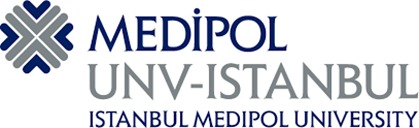 T.C.ISTANBUL MEDIPOL UNIVERSITY INTERNATIONAL SCHOOL OF MEDICINE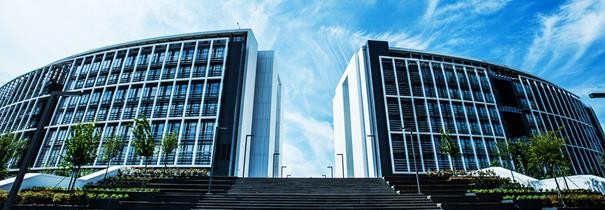 EMERGENCY MEDICINE CLERKSHIP GUIDE             2021-2022EMERGENCY MEDICINE CLERKSHIP GUIDE CONTENTSEmergency Medicine Clerkship and its place in Istanbul Medipol University International School of Medicine ProgramEmergency Medicine Clerkship Qualifications TasksBasic Medical SkillsProfessional Values and AttitudesClerkship ProgramYear V Elective Emergency Medicine Clerkship ProgramLearning-Teaching Methods in the Courses and Practices in the Clerkship ProgramLearning EnvironmentsClerkship ContinuityQuantification and ConsiderationEvaluation of the ClerkshipRecommended Sources and PublicationsEMERGENCY MEDICINE CLERKSHIP GUIDE CLERKSHIP DESCRIPTION          Dear Students, welcome to the Emergency Medicine Clerkship. Emergency Medicine is a specialty that provides training on acute and immediate prevention, diagnosis, treatment and management of undiagnosed, newly developing physical, mental illnesses or injuries 365 days 24 hours. During this internship, it is aimed that you gain knowledge and skills related to the diagnosis and treatment of emergencies that you may always encounter as a physician, regardless of your specialty and field of work that you will determine later. This knowledge and skill acquisition will be reinforced with the Year VI compulsory emergency internship. We wish the Emergency Medicine Clerkship to be fruitful for all of you.During the clerkship, all faculty members, specialist doctors and assistants in the department are always ready to support you. Do not forget that in order to achieve the aims and learning objectives presented in this booklet, you must actively participate in all applications as well as theoretical lessons and make personal efforts when necessary to get the most out of this training process. During the clerkship period, a total of 37 hours of theoretical and 36 hours of practical training is provided. Theoretical courses are held jointly with the lecturer of the relevant course. On the other hand, it is planned to carry out training courses in the form of rotation under the supervision of a faculty member in the emergency services of 4 different affiliated hospitals, which were determined beforehand.EMERGENCY MEDICINE CLERKSHIP AND ITS PLACE IN MEDIPOL UNIVERSITY INTERNATIONAL SCHOOL OF MEDICINE PROGRAMWithin the medical education program, Emergency Medicine education begins with the compulsory “First aid course” in Year I and II. In these courses, life-saving and injury-preventing approaches are taught to new students in medical education in cases of home, work, traffic accidents and natural disasters. With the compulsory “Emergency Medicine Clerkship” in Year V, it is aimed that the students who have completed their 4th year in medical education acquire the knowledge and skills related to the diagnosis and treatment of emergencies. Knowledge and skills are reinforced with a 2-month compulsory internship period in Year VI. In the Department of Emergency Medicine, research, education and patient services are carried out with 7 faculty members. Emergency Medicine Clerkship is provided in Term V as a 3-week cycle throughout the academic year. The clerkship starts with propaedeutic training. In the following days, problem-based learning and case discussions are conducted and practical applications are performed on the models in the simulation hall. Trainings on basic life support, recognition and treatment of lethal rhythms, defibrillation, airway and ventilation skills are practiced  on the models.EMERGENCY MEDICINE CLERKSHIP QUALIFICATIONSAt the end of the Emergency Medicine Clerkship, students1. Can evaluate the emergency situations of the patients (triage application).2. Can take accurate history from patients and their relatives when necessary.3. Can perform a full physical examination of patients.4. Can Approach the emergency patient holistically.Can a goal also be set regarding choosing appropriate diagnostic tests?1. Based on the patient's history, physical examination and appropriate diagnostic tests, he/she can identify life-threatening problems.2. Can apply basic and advanced life support steps.3. Will be able to explain the principles of emergency approach to trauma patients (head, thorax, abdomen, pelvis, spinal cord, extremity).4. Will be able to explain the approach to the patient with a history of poisoning and life-saving procedures.5. Will be able to explain the principles of approach to acute coronary syndromes, hypertensive and neurological emergencies and environmental emergencies.6. Can recognize rhythm disorders in ECG.7. Gains the skills of triage, field and emergency service management and patient referral in emergencies, multiple injuries and disasters.8. Is aware of the importance of teamwork in emergency health care applications.9. Be able to work as a team in emergency health care applications.10. Be able to act in accordance with professional values, ethical principles and legal regulations in the provision of emergency health services.At the end of this clerkship, the trainees are expected to gain knowledge to perform clinical reasoning processes and patient management in the following symptoms/conditions, and to observe these situations in real patients:Table 1. Targeted Levels in Symptoms/Conditions At the end of this clerkship, the trainees are expected to perform at the level indicated in the table below in the core diseases/clinical problems listed below.Table 2. Core diseases/clinical problems and performance levelTable 3. Learning (Performance) LevelsBASIC MEDICAL SKILLSThe basic medical skills levels and minimum number of applications expected from the trainees during this clerkship are given below.Table 4. Expected Learning Levels and Expected Minimum Number of Practices for Basic Medical Skills      Table 5. Learning Levels for SkillsPROFESSIONAL BEHAVIORS AND ATTITUDESDuring this clerkship, you are expected to behave in accordance with professional behaviors and attitudes. In this context, the following principles should be followed during all work:1. Holistic and sensitive approach to the patient.2. Establishing an effective communication with the team including the patient, allied health personnel, administrative staff and other colleagues.3. Acting according to ethical principles.4. Adopting evidence-based medicine practices.5. Making a rational approach in the diagnosis and treatment of patients.6. Obtaining informed consent for each procedure7. Adopting cooperation in informing and monitoring patients and their relatives.8. Adopting to make patient referral and referral processes by establishing necessary communications.9. Knowing and applying responsibilities in preventing hospital infections.10. Understanding the importance of continuing medical education. YEAR V EMERGENCY MEDICINE CLERKSHIP PROGRAM        The clerkship program is given in the table below in general terms. At the beginning of each clerkship, the current program will be distributed to the clerkship group.EVALUATION OF THE CLERKSHIPAt the end of each internship, feedback about the internship is received from the students and shared with the internship managers.RECOMMENDED SOURCES END PUBLICATIONS1. Lecture notes of lecturers2. Emedicine.medscape.com3. UptoDate4. FOAMED (Free Open Access Meducation – Medical educatio), access https://lifeinthefastlane.com/foam/5. Emergency.net6. Journals of Emergency Medicine (Annals of Emergency Medicine, American Journal of Emergency Medicine, European Journal of Emergency Medicine, Turkish Journal of Emergency Mecicine, Anatolian Journal of Emergency Medicine, Eurasian Journal of Emergency Medicine, Journal of Trauma and Emergency Surgery)7. ACEP Policies8. EMRA-Emergency Medicine Residents' (and Students') Association. Access www.emra.org9. www.tatd.org.tr10. www.atuder.org.tr11. Tintinalli JE, Stapczynski J, Ma O, Yealy DM, Meckler GD, Cline DM. eds. Tintinalli's Emergency Medicine: A Comprehensive Study Guide 9th edition.12. David M. CLINE, O. John MA, Rita K. CYDULKA, Garth D. MECKLER, Daniel A. HANDEL, Stephen H. THOMAS, Tintinalli Emergency Medicine Handbook Translation Editor: M.Mahir ÖZMEN.Güneş Kitabevi, ISBN: 978975277455113. Rosen's emergency medicine : concepts and clinical practice / [edited by] Ron M. Walls, Robert S. Hockberger, Marianne Gausche-Hill. ninth edition. | Philadelphia, PA : Elsevier, [2018]14. Eric F. Reichman, ed. Emergency Medicine Procedures.15. James R. Roberts. Roberts and Hedges' Clinical Procedures in Emergency Medicine.16. Robert S. Hoffman, Mary Ann Howland, Neal A. Lewin, Lewis S. Nelson, Lewis R. Goldfrank ed. Goldfrank's Toxicologic EmergenciesTABLESTable 1. Targeted Levels in Symptoms/ConditionsTable 2. Core Diseases/Clinical Problems and Performance LevelTable 3. Learning (Performance) LevelsTable 4. Expected Learning Levels and Expected Minimum Number of Practices for Basic Medical SkillsTable 5. Learning Levels for SkillsTable 6. Theoretical Course ListEducation PeriodYear VClerkship Duration3 weeksTraining PlaceMedipol Mega University HospitalInstrructorsAssoc. Prof. Dr. Bedia GülenAssis. Prof. Dr. Halil İsa ÇelikAssis. Prof. Dr. Mehmet ŞamAssis. Prof. Dr. Suphi BahadırlıAssis. Prof. Dr. Erkan TemizkanAssis. Prof. Dr. Serdar YaşarThe Head InstructorAssoc. Prof. Dr. Bedia GülenSYMPTOMS/CONDITIONSLEVEL OF LEARNINGAltered mental statusE, PreD, D, DT, PPalpitationE, PreD, D, DT, PFrostbiteE, PreD, D, DT, PChest PainE, PreD, D, DT, PHypertensionE, PreD, D, DT, PInsect BiteE, PreD, D, DT, PBurnE, PreD, D, DT, PProblems with high altitude and divingE, PreD, D, DT, PHypothermia-hyperthermiaE, PreD, D, DT, PConvulsionsE, PreD, D, DT, PAccidents (electric shock, fall, drowning, traffic accidents)E, PreD, D, DT, PPoisoningE, PreD, D, DT, PWounds, injuriesE, PreD, D, DT, PExposure to corrosive substancesE, PreD, D, DT, PHealthcare services in disasters (earthquake, flood, nuclear, biological, chemical)E, PreD, D, DT, P                                 CORE DISEASES / CLINICAL PROBLEMSLEVEL OF LEARNINGAcute coronary syndromePreD, D, E, PAnaphylaxisPreD, D, E, PAngina pectorisPreD, D, E, PAortic dissectionPreDCrush injuryD, E, PDislocationD, ESkin injuriesEFreeze injuriesD, E                                 CORE DISEASES / CLINICAL PROBLEMSLEVEL OF LEERNINGLimb ischemiaD, EExtremity fracturesEExtremity traumaD, EEpilepsyPreD, EEssential hypertensionDT, E, PTransient ischemic attack (TIA)PreD-E-P                       CORE DISEASES / CLINICAL PROBLEMSLEVEL OF LEARNINGHypoglycemiaPreD, D, E, PMedication side effectsDT, EStrokeD, E, PIntracranial infectionsPreDRaised intracranial pressure syndrome (RICP; acute cerebrovascular events)EHead TraumaECardiac dysrhythmiasPreD, EAbdominal TraumaEAccidents (home-work-traffic, electric shock, falling, drowning)E-PComaECompartment syndromeD, E, PCoronary artery diseasePreD, E,- PSpine injuriesEPericardial effusion / tamponadePreDPneumothoraxD, EShockD, EThorax traumaEUrticaria and angioedemaDT, EForeign body / aspirationD, EBurnsDT, ELEARNING LEVELEXPLANATIONEShould be able to recognize the emergency and perform emergency treatment, and refer him/her to a specialist when necessary.PreDShould be able to make a preliminary diagnosis and make the necessary preliminary actions and direct them to the specialist.DShould be able to make a diagnosis and have knowledge about the treatment, and should direct them to the specialist by making the necessary preliminary procedures.DTHe should be able to diagnose, treat.FShould be able to perform long-term follow-up and control in primary care conditions.PPrevention measures (primary, secondary, tertiary prevention as appropriate/ones) should be implemented.TASKSLEVEL/ MINIMUM EXPECTED APPLICATIONLEVEL/ MINIMUM EXPECTED APPLICATIONA. History Taking, Treatment Planning, Record Keeping and Report PreparationA. History Taking, Treatment Planning, Record Keeping and Report PreparationA. History Taking, Treatment Planning, Record Keeping and Report PreparationPatient file record keeping33Taking a history from the patient and relatives13B. General and Problem-Oriented Physical ExaminationB. General and Problem-Oriented Physical ExaminationB. General and Problem-Oriented Physical ExaminationEvaluation of general condition and vital signs33Respiratory system examination33Circulatory system examination33Abdominal examination13Neurological examination13Musculoskeletal examination43TASKSLEVEL/ MINIMUM EXPECTED APPLICATIONLEVEL/ MINIMUM EXPECTED APPLICATIONLEVEL/ MINIMUM EXPECTED APPLICATIONC. Laboratory Tests and Other Related ProceduresC. Laboratory Tests and Other Related ProceduresC. Laboratory Tests and Other Related ProceduresC. Laboratory Tests and Other Related ProceduresAbility to take the laboratory sample under appropriate conditions and deliver it to the laboratoryAbility to take the laboratory sample under appropriate conditions and deliver it to the laboratory11Ability to fill in the request form for laboratory examinationAbility to fill in the request form for laboratory examination11Ability to measure blood sugar with a glucometerAbility to measure blood sugar with a glucometer11Ability to take an ECGAbility to take an ECG31Providing decontamination disinfection sterilization antisepsisProviding decontamination disinfection sterilization antisepsis31D. Interventional and non-interventional medicine practicesD. Interventional and non-interventional medicine practicesD. Interventional and non-interventional medicine practicesD. Interventional and non-interventional medicine practicesHand washingHand washing42Ability to open vascular accessAbility to open vascular access11Ability to inject IM, IV, SC, IDAbility to inject IM, IV, SC, ID11Capillary blood samplingCapillary blood sampling11Ability to measure blood pressureAbility to measure blood pressure31Ability to insert a urinary catheterAbility to insert a urinary catheter11Ability to apply a nasogastric tubeAbility to apply a nasogastric tube11Ability to applying an enemaAbility to applying an enema11Gastric lavageGastric lavage11TASKSLEVEL/ MINIMUM EXPECTED APPLICATIONLEVEL/ MINIMUM EXPECTED APPLICATIONAbility to administer oral, rectal, vaginal and topical drugs11Ability to care for wounds and burns11Superficial suturing and retrieving11Taking measures to stop and limit external bleeding11To be able to apply and evaluate pulse oximetry31Provide basic life support41Airway application31Ability to remove the foreign body in the airway with the appropriate maneuver31Ability to endotracheal intubate11Ability to defibrillate22Ensuring that the patient is transported appropriately11Ability to put the patient in a coma position31Ability to apply oxygen and nebul-inhaler therapy11Ability to prepare and apply splints11Ability to apply bandages, tourniquets31Ability to apply cervical collar31Ability to remove ticks11Evaluation of Glasgow Coma Scale (GCS)31Learning Level1Knows how the application is done and explains the results to the patient and/or their relatives.2In an emergency situation, makes the application in accordance with the guide / directive.3Makes the application* in uncomplicated, common, situations / cases4Makes the application* including complex situations / phenomena.*Makes the preliminary evaluation / evaluation, creates and implements the necessary plans, and informs the patient and their relatives / society about the process and its results.*Makes the preliminary evaluation / evaluation, creates and implements the necessary plans, and informs the patient and their relatives / society about the process and its results.22.11.2021 Monday08:3009:20TheoricTriageTriageAssoc. Prof. Dr. Bedia Gülen22.11.2021 Monday09:3010:20TheoricCardiopulmonary ResuscitationCardiopulmonary ResuscitationAssis. Prof. Dr. Erkan Temizkan22.11.2021 Monday10:3011:20TheoricCardiopulmonary ResuscitationCardiopulmonary ResuscitationAssis. Prof. Dr. Erkan Temizkan22.11.2021 Monday11:3012:2022.11.2021 Monday22.11.2021 Monday13:3014:20TheoricPediatric Cardiopulmonary ResuscitationPediatric Cardiopulmonary ResuscitationAssis. Prof. Dr. Suphi Bahadırlı22.11.2021 Monday14:3015:20QuizQuizQuizQuiz22.11.2021 Monday15:3016:20QuizQuizQuizQuiz22.11.2021 Monday23.11.2021 Tuesday 08:3009:20ApplicationApplicationGROUP A MegaGROUP B EsenlerGROUP C ÇamlıcaGROUP D PendikGROUP A MegaGROUP B EsenlerGROUP C ÇamlıcaGROUP D Pendik23.11.2021 Tuesday 09:3010:20ApplicationApplicationGROUP A MegaGROUP B EsenlerGROUP C ÇamlıcaGROUP D PendikGROUP A MegaGROUP B EsenlerGROUP C ÇamlıcaGROUP D Pendik23.11.2021 Tuesday 10:3011:20ApplicationApplicationGROUP A MegaGROUP B EsenlerGROUP C ÇamlıcaGROUP D PendikGROUP A MegaGROUP B EsenlerGROUP C ÇamlıcaGROUP D Pendik23.11.2021 Tuesday 11:3012:20ApplicationApplicationGROUP A MegaGROUP B EsenlerGROUP C ÇamlıcaGROUP D PendikGROUP A MegaGROUP B EsenlerGROUP C ÇamlıcaGROUP D Pendik23.11.2021 Tuesday ApplicationApplicationGROUP A MegaGROUP B EsenlerGROUP C ÇamlıcaGROUP D PendikGROUP A MegaGROUP B EsenlerGROUP C ÇamlıcaGROUP D Pendik23.11.2021 Tuesday 13:3014:20ApplicationApplicationGROUP A MegaGROUP B EsenlerGROUP C ÇamlıcaGROUP D PendikGROUP A MegaGROUP B EsenlerGROUP C ÇamlıcaGROUP D Pendik23.11.2021 Tuesday 14:3015:20ApplicationApplicationGROUP A MegaGROUP B EsenlerGROUP C ÇamlıcaGROUP D PendikGROUP A MegaGROUP B EsenlerGROUP C ÇamlıcaGROUP D Pendik23.11.2021 Tuesday 15:3016:20ApplicationApplicationGROUP A MegaGROUP B EsenlerGROUP C ÇamlıcaGROUP D PendikGROUP A MegaGROUP B EsenlerGROUP C ÇamlıcaGROUP D Pendik23.11.2021 Tuesday 24.11.2021 Wednesday08:3009:20TheoricTheoricECGAssis. Prof. Dr. Halil İsa Çelik24.11.2021 Wednesday09:3010:20TheoricTheoricECGAssis. Prof. Dr. Halil İsa Çelik24.11.2021 Wednesday10:3011:20QuizQuizQuizQuiz24.11.2021 Wednesday11:3012:20TheoricApproach to the Chest Pain PatientApproach to the Chest Pain PatientAssis. Prof. Dr. Mehmet Şam24.11.2021 Wednesday24.11.2021 Wednesday13:3014:20TheoricAcute Abdominal SyndromeAcute Abdominal SyndromeAssis. Prof. Dr. Suphi Bahadırlı24.11.2021 Wednesday14:3015:20TheoricAllergy and AnaphylaxisAllergy and AnaphylaxisAssis. Prof. Dr. Serdar Yaşar24.11.2021 Wednesday15:3016:2025.11.2021 Thursday 08:3009:20TheoricEmergency Airway ManagementEmergency Airway ManagementAssis. Prof. Dr. Serdar Yaşar25.11.2021 Thursday 09:3010:20TheoricRapid Sequential IntubationRapid Sequential IntubationAssoc. Prof. Dr. Bedia Gülen25.11.2021 Thursday 10:3011:20QuizQuizQuizQuiz25.11.2021 Thursday 11:3012:20TheoricApproach to the Patient with Shortness of Breath in the Emergency DepartmentApproach to the Patient with Shortness of Breath in the Emergency DepartmentAssis. Prof. Dr. Serdar Yaşar25.11.2021 Thursday 25.11.2021 Thursday 13:3014:20TheoricRhythm Disorders-1 (Approach to the tachycardia patient)Rhythm Disorders-1 (Approach to the tachycardia patient)Assoc. Prof. Dr. Bedia Gülen25.11.2021 Thursday 14:3015:20TheoricRhythm Disorders-2 (Approach to the bradycardia patient)Rhythm Disorders-2 (Approach to the bradycardia patient)Assoc. Prof. Dr. Bedia Gülen25.11.2021 Thursday 15:3016:20QuizQuizQuizQuiz25.11.2021 Thursday 26.11.2021 Friday08:3009:20ApplicationGROUP A EsenlerGROUP B MegaGROUP C PendikGROUP D ÇamlıcaGROUP A EsenlerGROUP B MegaGROUP C PendikGROUP D ÇamlıcaGROUP A EsenlerGROUP B MegaGROUP C PendikGROUP D Çamlıca26.11.2021 Friday09:3010:20ApplicationGROUP A EsenlerGROUP B MegaGROUP C PendikGROUP D ÇamlıcaGROUP A EsenlerGROUP B MegaGROUP C PendikGROUP D ÇamlıcaGROUP A EsenlerGROUP B MegaGROUP C PendikGROUP D Çamlıca26.11.2021 Friday10:3011:20ApplicationGROUP A EsenlerGROUP B MegaGROUP C PendikGROUP D ÇamlıcaGROUP A EsenlerGROUP B MegaGROUP C PendikGROUP D ÇamlıcaGROUP A EsenlerGROUP B MegaGROUP C PendikGROUP D Çamlıca26.11.2021 Friday11:3012:20ApplicationGROUP A EsenlerGROUP B MegaGROUP C PendikGROUP D ÇamlıcaGROUP A EsenlerGROUP B MegaGROUP C PendikGROUP D ÇamlıcaGROUP A EsenlerGROUP B MegaGROUP C PendikGROUP D Çamlıca26.11.2021 FridayApplicationGROUP A EsenlerGROUP B MegaGROUP C PendikGROUP D ÇamlıcaGROUP A EsenlerGROUP B MegaGROUP C PendikGROUP D ÇamlıcaGROUP A EsenlerGROUP B MegaGROUP C PendikGROUP D Çamlıca26.11.2021 Friday13:3014:20ApplicationGROUP A EsenlerGROUP B MegaGROUP C PendikGROUP D ÇamlıcaGROUP A EsenlerGROUP B MegaGROUP C PendikGROUP D ÇamlıcaGROUP A EsenlerGROUP B MegaGROUP C PendikGROUP D Çamlıca26.11.2021 Friday14:3015:20ApplicationGROUP A EsenlerGROUP B MegaGROUP C PendikGROUP D ÇamlıcaGROUP A EsenlerGROUP B MegaGROUP C PendikGROUP D ÇamlıcaGROUP A EsenlerGROUP B MegaGROUP C PendikGROUP D Çamlıca26.11.2021 Friday15:3016:20ApplicationGROUP A EsenlerGROUP B MegaGROUP C PendikGROUP D ÇamlıcaGROUP A EsenlerGROUP B MegaGROUP C PendikGROUP D ÇamlıcaGROUP A EsenlerGROUP B MegaGROUP C PendikGROUP D Çamlıca29.11.2021 Monday08:3009:20TheoricAcute Wound (Basic Principles and Principles)Acute Wound (Basic Principles and Principles)Assis. Prof. Dr. Halil İsa Çelik29.11.2021 Monday09:3010:20TheoricBasic and Advanced Wound Care and Closure MethodsBasic and Advanced Wound Care and Closure MethodsAssis. Prof. Dr. Halil İsa Çelik29.11.2021 Monday10:3011:20QuizQuizQuizQuiz29.11.2021 Monday11:3012:20TheoricCritical Patient in Emergency (Shock)Critical Patient in Emergency (Shock)Assoc. Prof. Dr. Bedia Gülen29.11.2021 Monday29.11.2021 Monday13:3014:20TheoricEvaluation of Multiple Trauma PatientEvaluation of Multiple Trauma PatientAssis. Prof. Dr. Fatih Nazmi Yaman29.11.2021 Monday14:3015:20TheoricTrauma in Special Situations (child, pregnant, elderly) Trauma in Special Situations (child, pregnant, elderly) Assis. Prof. Dr. Mehmet Şam29.11.2021 Monday15:3016:20QuizQuizQuizQuiz30.11.2021 Tuesday  08:3009:20ApplicationGROUP A PendikGROUP B ÇamlıcaGROUP C EsenlerGROUP D Mega GROUP A PendikGROUP B ÇamlıcaGROUP C EsenlerGROUP D Mega GROUP A PendikGROUP B ÇamlıcaGROUP C EsenlerGROUP D Mega 30.11.2021 Tuesday  09:3010:20ApplicationGROUP A PendikGROUP B ÇamlıcaGROUP C EsenlerGROUP D Mega GROUP A PendikGROUP B ÇamlıcaGROUP C EsenlerGROUP D Mega GROUP A PendikGROUP B ÇamlıcaGROUP C EsenlerGROUP D Mega 30.11.2021 Tuesday  10:3011:20ApplicationGROUP A PendikGROUP B ÇamlıcaGROUP C EsenlerGROUP D Mega GROUP A PendikGROUP B ÇamlıcaGROUP C EsenlerGROUP D Mega GROUP A PendikGROUP B ÇamlıcaGROUP C EsenlerGROUP D Mega 30.11.2021 Tuesday  11:3012:20ApplicationGROUP A PendikGROUP B ÇamlıcaGROUP C EsenlerGROUP D Mega GROUP A PendikGROUP B ÇamlıcaGROUP C EsenlerGROUP D Mega GROUP A PendikGROUP B ÇamlıcaGROUP C EsenlerGROUP D Mega 30.11.2021 Tuesday  13:3014:20ApplicationGROUP A PendikGROUP B ÇamlıcaGROUP C EsenlerGROUP D Mega GROUP A PendikGROUP B ÇamlıcaGROUP C EsenlerGROUP D Mega GROUP A PendikGROUP B ÇamlıcaGROUP C EsenlerGROUP D Mega 30.11.2021 Tuesday  14:3015:20ApplicationGROUP A PendikGROUP B ÇamlıcaGROUP C EsenlerGROUP D Mega GROUP A PendikGROUP B ÇamlıcaGROUP C EsenlerGROUP D Mega GROUP A PendikGROUP B ÇamlıcaGROUP C EsenlerGROUP D Mega 30.11.2021 Tuesday  15:3016:20ApplicationGROUP A PendikGROUP B ÇamlıcaGROUP C EsenlerGROUP D Mega GROUP A PendikGROUP B ÇamlıcaGROUP C EsenlerGROUP D Mega GROUP A PendikGROUP B ÇamlıcaGROUP C EsenlerGROUP D Mega 30.11.2021 Tuesday  01.12.2021 Wednesday 08:3009:20QuizQuizQuizQuiz01.12.2021 Wednesday 09:3010:20TheoricHead TraumaHead TraumaAssis. Prof. Dr. Serdar Yaşar01.12.2021 Wednesday 10:3011:20TheoricAbdominal TraumaAbdominal TraumaAssis. Prof. Dr. Halil İsa Çelik01.12.2021 Wednesday 11:3012:20TheoricChest TraumaChest TraumaAssis. Prof. Dr. Fatih Nazmi Yaman01.12.2021 Wednesday 01.12.2021 Wednesday 13:3014:20TheoricPatient with Alteration of ConsciousnessPatient with Alteration of ConsciousnessAssis. Prof. Dr. Suphi Bahadırlı01.12.2021 Wednesday 14:3015:20TheoricDisaster Medicine  Disaster Medicine  Assis. Prof. Dr. Fatih Nazmi Yaman01.12.2021 Wednesday 15:3016:20QuizQuizQuizQuiz02.12.2021 Thursday08:3009:20TheoricAnimal Bites and StingsAnimal Bites and StingsAssis. Prof. Dr. Suphi Bahadırlı02.12.2021 Thursday09:3010:20TheoricCold emergenciesCold emergenciesAssis. Prof. Dr. Fatih Nazmi Yaman02.12.2021 Thursday10:3011:20TheoricElectric and Lightning StrikesElectric and Lightning StrikesAssis. Prof. Dr. Erkan Temizkan02.12.2021 Thursday11:3012:20QuizQuizQuizQuiz02.12.2021 Thursday02.12.2021 Thursday13:3014:20TheoricApproach to the Poisoned Patient and DecontaminationApproach to the Poisoned Patient and DecontaminationAssis. Prof. Dr. Mehmet Şam02.12.2021 Thursday14:3015:20TheoricAlcohol IntoxicationAlcohol IntoxicationAssis. Prof. Dr. Serdar Yaşar02.12.2021 Thursday15:3016:20QuizQuizQuizQuiz02.12.2021 Thursday09:3010:2002.12.2021 Thursday10:3011:2002.12.2021 Thursday11:3012:2002.12.2021 Thursday13:3014:2002.12.2021 Thursday14:3015:2002.12.2021 Thursday15:3016:2006.12.2021 Monday08:3009:20TheoricParacetamol and NSAID Excessive IntakesParacetamol and NSAID Excessive IntakesAssis. Prof. Dr. Erkan Temizkan06.12.2021 Monday09:3010:20TheoricFrequently Used Medicines in the Emergency DepartmentFrequently Used Medicines in the Emergency DepartmentAssis. Prof. Dr. Halil İsa Çelik06.12.2021 Monday10:3011:20QuizQuizQuizQuiz06.12.2021 Monday11:3012:20Approach to the Seizure Patient in the Emergency DepartmentApproach to the Seizure Patient in the Emergency DepartmentAssis. Prof. Dr. Suphi Bahadırlı06.12.2021 Monday06.12.2021 Monday13:3014:20TheoricOncological emergencies in the emergency departmentOncological emergencies in the emergency departmentAssis. Prof. Dr. Mehmet Şam06.12.2021 Monday14:3015:20TheoricHypoglycemia/hyperglycemiaHypoglycemia/hyperglycemiaAssis. Prof. Dr. Fatih Nazmi Yaman06.12.2021 Monday15:3016:2007.12.2021 Tuesday08:3009:20PracticeGROUP A ÇamlıcaGROUP B PendikGROUP C MegaGROUP D EsenlerGROUP A ÇamlıcaGROUP B PendikGROUP C MegaGROUP D Esenler07.12.2021 Tuesday09:3010:20PracticeGROUP A ÇamlıcaGROUP B PendikGROUP C MegaGROUP D EsenlerGROUP A ÇamlıcaGROUP B PendikGROUP C MegaGROUP D Esenler07.12.2021 Tuesday10:3011:20PracticeGROUP A ÇamlıcaGROUP B PendikGROUP C MegaGROUP D EsenlerGROUP A ÇamlıcaGROUP B PendikGROUP C MegaGROUP D Esenler07.12.2021 Tuesday11:3012:20PracticeGROUP A ÇamlıcaGROUP B PendikGROUP C MegaGROUP D EsenlerGROUP A ÇamlıcaGROUP B PendikGROUP C MegaGROUP D Esenler07.12.2021 Tuesday13:3014:20PracticeGROUP A ÇamlıcaGROUP B PendikGROUP C MegaGROUP D EsenlerGROUP A ÇamlıcaGROUP B PendikGROUP C MegaGROUP D Esenler07.12.2021 Tuesday14:3015:20PracticeGROUP A ÇamlıcaGROUP B PendikGROUP C MegaGROUP D EsenlerGROUP A ÇamlıcaGROUP B PendikGROUP C MegaGROUP D Esenler07.12.2021 Tuesday15:3016:20PracticeGROUP A ÇamlıcaGROUP B PendikGROUP C MegaGROUP D EsenlerGROUP A ÇamlıcaGROUP B PendikGROUP C MegaGROUP D Esenler08.12.2021 Wednesday08:3009:20TheoricAggressive Patient in the Emergency DepartmentAssoc. Prof. Dr. Bedia Gülen08.12.2021 Wednesday09:3010:20TheoricStreet drugsAssis. Prof. Dr. Mehmet Şam08.12.2021 Wednesday10:3011:20TheoricConsultationAssoc. Prof. Dr. Bedia Gülen08.12.2021 Wednesday11:3012:2008.12.2021 WednesdayFree TimeFree TimeFree TimeFree TimeFree Time09.12.2021 ThursdayFree TimeFree TimeFree TimeFree TimeFree Time10.12.2021 Friday08:3009:20Exam – Practice examExam – Practice examExam – Practice exam10.12.2021 Friday09:3010:20Exam – Practice examExam – Practice examExam – Practice exam10.12.2021 Friday10:3011:20Exam – Practice examExam – Practice examExam – Practice exam10.12.2021 Friday11:3012:20Exam – Practice examExam – Practice examExam – Practice exam10.12.2021 Friday13:3014:20Exam – Practice examExam – Practice examExam – Practice exam10.12.2021 Friday14:3015:20Exam – Practice examExam – Practice examExam – Practice exam10.12.2021 Friday15:3016:20Exam – Practice examExam – Practice examExam – Practice examLearning-Teaching Methods in the Courses and Practices in the Clerkship ProgramIn the Emergency Medicine Clerkship program, lectures and practices, propaedeutic studies, service studies, bedside training, consultation and discussions with faculty members and assistants (including assistants) and learning opportunities are provided. The teaching methods applied in the clerkship are briefly explained below.1. Lecture: These are the courses in which theoretical knowledge is shared and discussed in order to compile the necessary information to reach the internship competencies and to be comprehended by the students.2. Case Discussion: The approach, diagnosis, differential diagnosis and treatment principles to certain patient groups or admission complaints are discussed with the students in the presence of one or more case reports. As far as possible, these case discussions are held at the bedside with patients in hospital settings. If this is not possible at a specific moment, case discussions are held.3. Problem-Based Learning: Students are expected to analyze the case presented to them from symptom to diagnosis and treatment and show an active participation..4. Independent Learning in the Clinic: Independent learning hours are allocated in the program so that students can use their learning opportunities adequately in the learning environments offered to them (library, computer, skills lab, etc.) or in clinical settings such as triage, resuscitation, intervention rooms, emergency care and critical care areas. It is expected that the student will use these hours for activities such as making theoretical preparations in line with the competencies they need to achieve, filling out a patient file, performing a physical examination, taking anamnesis, or monitoring or performing various interventions.5. Applied Training: During the internship period, triage is carried out in real clinical settings such as resuscitation, intervention rooms, emergency care and critical care areas. In addition, the approaches to specific patient groups or basic complaints, diagnosis, differential diagnosis and treatment principles, specific examination and treatment procedures, clinical applications, patient interviews are held and discussed with the trainer.6. Training in the Skills Laboratory: These are the sessions in which the student has the opportunity to apply the procedure, not on the real patient, but on a manikin, model or peer, using real clinical materials, under the supervision of the trainer, due to ethical rules. Information about the process is presented by first reviewing the learning guide or watching the movie about the process. After the trainer demonstrates the process, each student gains proficiency in the skill by practicing at least once.7. Skills Training in a Real Clinical Environment: It is aimed to gain mastery in the skill by giving the student the opportunity to try the skills that he learned in previous years on a mannequin, model or simulated patient in the training laboratories, this time on a real patient or real material. In the real clinical environment, training can be done in the form of students practicing in groups by allocating a special time, as well as in the form of independent practice by the students during independent working hours, and then discussing with the supervisor after the practice.8. Clinicopathological Discussions: The process of differential diagnosis through critical cases, patient management is discussed with the trainer in an environment where the students come with preparations beforehand.9. Case Presentations: These are the sessions in which students prepare the patients assigned to their responsibility and discuss them with their counselor and groupmates during service work.10. Task-Based Learning: Clinical studies are conducted and evaluated on the basis of tasks determined and levels determined by these guides.Learning EnvironmentsLearning environments are followed through the clerkship program prepared for each clerkship group:1. Classroom: Theoretical courses are held online/offline (Teams program) or in medical faculty classrooms.2. Emergency Service: It is done in the emergency services of Medipol Mega Bağcılar, Esenler, Çamlıca and Pendik hospitals with the faculty members specified in the worksheets given in the program.3. Simulation Hall: Training of some skills written in the program (Basic life support practices, intubation, suture techniques, etc.) is done in the skill laboratory.Clerkship ContinuityTheoretical courses, bedside training, practical work and attendance at meetings are mandatory during clerkship period. The clerkship day is a whole and the student who cannot be in a part of the daily program is obliged to make up. Students who are absent more than 20% of their internship days are required to repeat the relevant internship.Students whose absenteeism is less than 20% are required to make up for the absent days at a time determined by the responsible lecturer in order to take the exam.Assessment and EvaluationInternship assessment and evaluation methods and their contribution to the internship passing grade are as follows:1. Written exam (60%): It consists of multiple choice questions. At least one question is asked from all theoretical lessons and problem-based learning sessions learned during the internship, covering the learning objectives.2. Oral and skill exam (40%): Oral and skill exams are held in accordance with the learning objectives, covering the theoretical and practical lessons learned throughout the internship, by the juries prepared with at least two faculty members. Each student is asked at least one case scenario. The performance of the student in the oral and skill exam is evaluated with the participation of all faculty members who make up the jury.In order for the student to be considered successful in the Emergency Medicine Internship, he must show sufficient performance (at least 60 points out of 100) in both the written and oral and skill exams.